What was your favourite part of the story this week?Have a go at creating your own story to do with the seasonsFor example you could write a story about a winter, summer or autumn!Don’t forget to use capital letters, full stops and lots of adjectives! 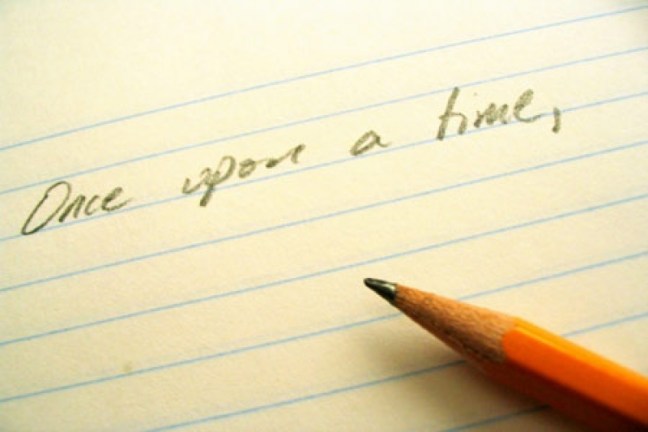 